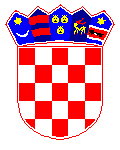 R E P U B L I K A    H R V A T S K AVARAŽDINSKA ŽUPANIJAGRAD VARAŽDINSKE TOPLICEGRADSKO VIJEĆEKLASA: 363.01/17-01/37URBROJ: 2186/026-01-18-35Varaždinske Toplice, 15. svibnja 2018.Na temelju odredaba članka 28. stavka 1. alineje 5. Zakona o održivom gospodarenju otpadom („Narodne novine“, broj: 94/13., 73/17.), članka 31. stavka 1. točke 7. Statuta Grada Varaždinskih Toplica (“Službeni vjesnik Varaždinske županije“, br. 7/13., 26/13., 38/13. i 4/18.) i članka 26. Poslovnika Gradskog vijeća Grada Varaždinskih Toplica (“Službeni vjesnik Varaždinske županije“, br. 3/13., 26/13. i 4/18.), Gradsko vijeće Grada Varaždinskih Toplica na sjednici održanoj dana 15. svibnja 2018. g., donosi sljedećuO D L U K Uo donošenju Plana gospodarenja otpadom Grada Varaždinske Toplice za razdoblje od 2018. – 2023. godineČlanak 1. Donosi se Plan gospodarenja otpadom Grada Varaždinske Toplice za razdoblje od 2018. – 2023. godine. Članak 2. Plan gospodarenja otpadom Grada Varaždinske Toplice za razdoblje od 2018. – 2023. godine nalazi se u privitku ove Odluke i čini njen sastavni dio.Članak 3. Ova Odluka objavljuje se u “Službenom vjesniku Varaždinske županije”, a stupa na snagu prvog dana od dana objave. 								Predsjednik Gradskog vijeća									Franjo Prstec